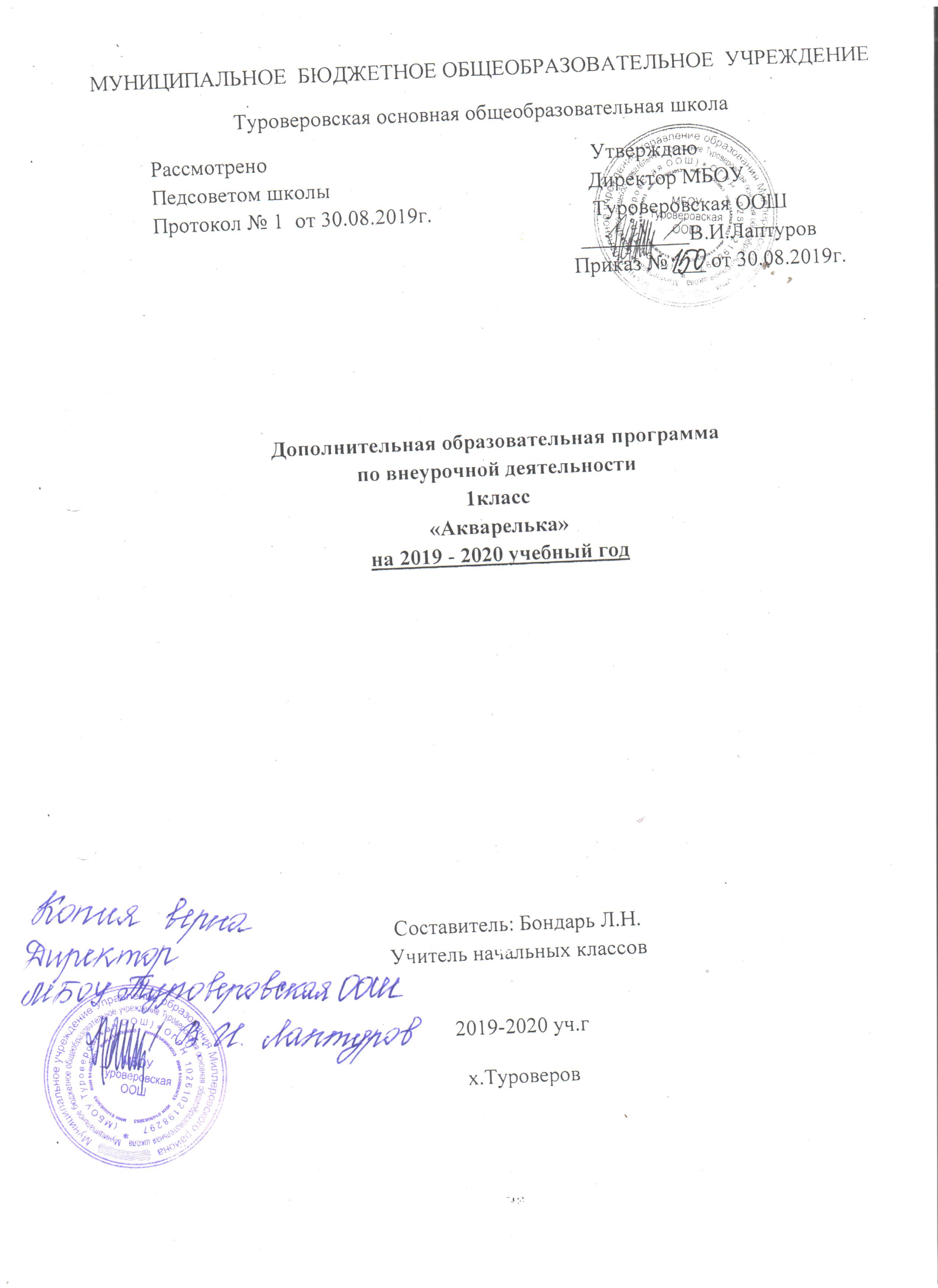 1.Пояснительная записка.Рабочая программа по внеурочной деятельности “Акварелька" составлена в соответствии с требованиями Федерального государственного образовательного стандарта начального общего образования и представляет собой вариант программы внеурочной деятельности. Рабочая программа имеет предметную направленность и разработана в соответствии с программой курса Б. М. Неменского. Программа "Акварелька» предназначена для детей в возрасте от 7до10 лет с разной степенью одаренности, имеющих интерес к художественной деятельности и направлена на обеспечение дополнительной теоретической и практической подготовки по изобразительному искусству. Содержание программы нацелено на формирование культуры творческой личности, на приобщение учащихся к общечеловеческим ценностям через собственное творчество и освоение опыта прошлого. Содержание программы расширяет представления учащихся о видах изобразительного искусства, стилях, формирует чувство гармонии и эстетического вкуса. Актуальность данной программы обусловлена также ее практической значимостью. Дети могут применить полученные знания и практический опыт при выполнении творческих работ, участвовать в изготовлении рисунков, открыток. Предлагаемые занятия основной упор делают на изучение цветовой гаммы, подбор цветовых оттенков при выполнении работ. Программа рассчитана на 33часа. В связи с тем, что 1день совпал с праздничным днём 1мая, путём уплотнения, программа будет освоена за 32часа.Цель программы - формирование художественной культуры учащихся как неотъемлемой части культуры духовной. Задачи преподавания изобразительного искусства : • формирование у учащихся нравственно-эстетической отзывчивости на прекрасное и безобразное в жизни и в искусстве; • формирование художественно-творческой активности школьников; • овладение образным языком изобразительного искусства посредством формирования художественных знаний, умений и навыков. Формирование нравственно-эстетической отзывчивости рассматривается как педагогический процесс, направленный на развитие осознанного отношения детей к окружающему миру и умения выражать его как в словесной форме, так и художественными средствами. Учитель строит занятия таким образом, чтобы от урока к уроку школьники учились видеть в природе многообразие формы и цвета, ценить красоту простых, обыденных явлений. Формирование нравственно-эстетической отзывчивости происходит не только в процессе восприятия окружающей при-роды, но и в ходе практической деятельности, при восприятии произведений художников (подлинники, слайды, репродукции), при обсуждении творческих работ одноклассников. В результате формирования эмоционально-оценочного отношения к работам одноклассников, к собственному творчеству принимает новые формы и художественно-творческая активность учащихся. Формирование художественно-творческой активности учащихся в области изобразительной деятельности позволяет им раскрыться, овладеть различными приемами творческой деятельности. В этом возрасте для ребенка является проблемой письмом, и преодолеть эти трудности поможет графическая работа карандашом, палочкой и тушью, углем и грифелем, работа в мелкой пластике, развивающая пальцы. Живописное освоение листа большого формата с помощью гуашевых красок и широкой кисти помогает раскрепоститься и учит легко работать кистью во всех направлениях, свободно координируя движения руки. Художественно-творческая активность детей не только направлена на создание творческого произведения, но и находит проявление в момент вынашивания замысла, в процессе обсуждения будущей работы. Часто сам разговор, непосредственно предваряющий практическую деятельность, является толчком, рождающим художественный образ в детском творчестве. Стимулируют рождение художественного образа музыкальный, литературный и визуальный материал. Овладение образным языком изобразительного искусства посредством формирования художественных знаний, умений и навыков происходит не только в процессе практической деятельности ребенка, но и на подготовительном этапе, связанном с восприятием окружающей действительности, произведений искусства, в результате обсуждения детских работ, а также в процессе усвоения способов работы с различными художественными материалами, демонстрируемых учителем на уроке. В работе с учащимися необходимо идти от образа, от эмоционального насыщения каждой темы. Даже задания, связанные с постижением цвета, характера графической линии, освоением технических приемов работы кисточкой, палочкой, карандашом, в первую очередь должны иметь нравственно-эмоциональную нагрузку. Материал курса «Акварельки» представлен в программе следующими содержательными линиями: - живопись, - графика, - скульптура, - народное и декоративно-прикладное искусство, Занятия по этим содержательным линиям распределены в течение учебного курса. Наряду с групповой формой работы, во время занятий осуществляется индивидуальный и дифференцированный подход к детям. Каждое занятие состоит из двух частей – теоретической и практической. Теоретическую часть педагог планирует с учётом возрастных, психологических и индивидуальных особенностей обучающихся. Практическая часть состоит заданий и занимательных упражнений для развития пространственного и логического мышления. Занятия построены следующим образом: 1) Организационный момент. Проверка готовности класса к уроку. 2) Беседа по теме урока. Активизация мыслительной деятельности учащихся, подготовка к выполнению заданий основной части. 3) Основная часть. Творческая практическая деятельность учащихся. 4) Итог урока. Выставка и анализ работ. Обобщение темы урока. Принципы, лежащие в основе построения рабочей программы: - личностно-ориентированные: разностороннее, свободное и творческое развитие ребенка, - дидактические: наглядность, связь теории с практикой, - творчества (креативности) : предполагает максимальную ориентацию на творческое начало в учебной деятельности обучающегося приобретение ими собственного опыта творческой деятельности, умение создавать новое, находить нестандартные решения, - деятельностно-ориентированные: деятельности, освоение учениками знаний, умений, навыков преимущественно в форме практической творческой деятельности. - вариативности предполагает развитие у детей вариативного мышления, т.е. понимания возможности различных вариантов решения задачи и умения осуществлять систематический перебор вариантов. Этот принцип снимает страх перед ошибкой, учит воспринимать неудачу не как трагедию, а как сигнал для её исправления. Реализация программы рассчитана на 1 год начального образования объёмом 33 часа. Занятия проводятся 1 раз в неделю. 2.Планируемые результаты освоения программы внеурочной деятельности: 1. Раскрытие творческого потенциала школьников. 2. Умение воплощать в живописных работах свои собственные впечатления. 3. Создавать прекрасное своими руками. 4. Ценить свой труд, уважать чужой. 5. Умение применять теоретические знания на практике. 6. Умение пользоваться художественным материалом. Личностные, метапредметные и предметные результаты освоения программы. Личностными результатами изучения программы является формирование следующих умений: оценивать жизненные ситуации (поступки, явления, события) с точки зрения собственных ощущений (явления, события), в предложенных ситуациях отмечать конкретные поступки, которые можно оценить как хорошие или плохие; называть и объяснять свои чувства и ощущения от созерцаемых произведений искусства, объяснять своё отношение к поступкам с позиции общечеловеческих нравственных ценностей; самостоятельно определять и объяснять свои чувства и ощущения, возникающие в результате созерцания, рассуждения, обсуждения, самые простые общие для всех людей правила поведения (основы общечеловеческих нравственных ценностей); в предложенных ситуациях, опираясь на общие для всех простые правила поведения, делать выбор, какой поступок совершить. Метапредметными результатами изучения программы является формирование следующих универсальных учебных действий (УУД). Регулятивные УУД: · определять и формулировать цель деятельности на уроке с помощью учителя; проговаривать последовательность действий на уроке; · учиться высказывать своё предположение (версию) ; · с помощью учителя объяснять выбор наиболее подходящих для выполнения задания материалов и инструментов; · учиться готовить рабочее место и выполнять практическую работу по предложенному учителем плану с опорой на образцы, рисунки учебника; · выполнять контроль точности разметки деталей с помощью шаблона; Средством для формирования этих действий служит технология продуктивной художественно-творческой деятельности. · учиться совместно с учителем и другими учениками давать эмоциональную оценку деятельности класса на уроке. Средством формирования этих действий служит технология оценки учебных успехов. Познавательные УУД: · ориентироваться в своей системе знаний: отличать новое от уже известного с помощью учителя; · добывать новые знания: находить ответы на вопросы, используя свой жизненный опыт и информацию, полученную на уроке; · перерабатывать полученную информацию: делать выводы в результате совместной работы всего класса; · перерабатывать полученную информацию: сравнивать и группировать предметы и их образы; · преобразовывать информацию из одной формы в другую – изделия, художественные образы. Коммуникативные УУД: · донести свою позицию до других: оформлять свою мысль в рисунках, доступных для изготовления изделиях; · слушать и понимать речь других. Средством формирования этих действий служит технология продуктивной художественно-творческой деятельности. Совместно договариваться о правилах общения и поведения в школе и следовать им. Предметными результатами изучения программы является формирование следующих знаний и умений. Иметь представление об эстетических понятиях: эстетический идеал, эстетический вкус, мера, тождество, гармония, соотношение, часть и целое. По художественно-творческой изобразительной деятельности: знать особенности материалов (изобразительных и графических), используемых учащимися в своей деятельности, и их возможности для создания образа. Линия, мазок, пятно, цвет, симметрия, рисунок, узор, орнамент, плоскостное и объёмное изображение, рельеф, мозаика. Реализовывать замысел образа с помощью полученных на уроках изобразительного искусства знаний. Учащиеся научатся: - высказывать простейшие суждения о картинах и предметах декоративно- прикладного искусства ( что больше всего понравилось , почему, какие чувства, переживания может передать художник); -стремиться верно и выразительно передавать в рисунке простейшую форму, основные пропорции, общее строение и цвет предметов; -без напряжения проводить линии в нужных направлениях, не вращая при этом лист бумаги; -использовать формат листа ( горизонтальный, вертикальный) в соответствии с задачей и сюжетом; -использовать навыки компоновки; -менять направление штриха, линии. Мазка согласно форме; -составлять узоры в полосе, квадрате, круге из декоративно обобщенных и переработанных форм растительного мира, из геометрических форм; -лепить несложные объекты ( фрукты, животных, человека, игрушки); -составлять аппликационные композиции из разных материалов. Учащиеся получат возможность научиться: -передавать в рисунках на темы и иллюстрациях смысловую связь элементов композиции, отражать содержание литературного произведения; -передавать пространственное отношение ( изображать на листе бумаги основание более близких предметов ниже, дальних – выше, ближние предметы крупнее равных им, но удаленных и т.д.); -применять приемы рисования кистью, пользоваться палитрой, использовать художественную выразительность материалов ( акварель, гуашь, пастель, тушь и др.), уметь ровно и аккуратно закрасить поверхность в пределах намеченного контура; 3.Содержание программы 1 класс Наблюдаем и изображаем осень – 7 часов Изображение осенних листьев, деревьев, натюрморта из осенних плодов (овощи, фрукты). Выполнение натюрморта-аппликации. Упражнение на смешивание красок. В чем красота зимы? – 7 часов Знакомство с новым видом художественной деятельности, видами орнамента, правилами его построения. Роспись варежки орнаментом. Изображение снега. Мы и наши друзья – 10 часов Знакомство с работой художника в цирке. Навыки работы с пластилином. Знакомство с рыбами, изображение рыб. Рисуем дом. Выполнение аппликации собаки. Рисуем членов семьи. Какого цвета весна и лето? – 8 часов Календарно-тематическое планирование 2019-2020уч.г№п/пДата по плануДата по фактуКол-во часовТема занятия6.091Чем и как работают художники?(8 часов). Гуашь. Цветочная поляна13.091Гуашь, добавление черной и белой краски. Природная стихия20.091Восковые мелки. Букет осени27.091Восковые мелки. Букет осени4.101Аппликация из осенних листьев11.101Аппликация «Осенний ковер» (коллективная работа)18.101Графические материалы. Волшебный цветок25.101Пластилин. Древний мир1.111Мы изображаем, украшаем, строим (8 часов).Изображение и реальность. Птицы родного края15.111Изображение и фантазия.22.111Изображение и фантазия. Сказочная птица29.111Украшение и реальность. Паутинка6.121Украшение и фантазия. Кружева13.121Постройка и реальность. Мой дом20.121Постройка и фантазия. Городок-коробок (коллективная работа)27.121Постройка и фантазия. Городок-коробок (продолжение работы)17.011О чем говорит искусство? ( 9 часов).Выражение отношения к окружающему миру через изображение природы. Море24.011Выражение отношения к окружающему миру через изображение животных31.011Образ человека и его характер (женский образ)7.021Образ человека и его характер (в объеме, женский образ)14.021Образ человека и его характер (в объеме, мужской образ)28.021Выражение характера человека через украшение6.031Выражение намерений человека через конструкцию и декор13.031Выражение намерений человека через конструкцию и декор (сказочный флот)20.031Обобщение темы. Космическое путешествие3.041Как говорит искусство?(9 часов).Цвет как средство выражения. Теплые и холодные цвета10.041Цвет как средство выражения. Теплые и холодные цвета. Смешивание с черным, белым, серым цветами.17.041Цвет как средство выражения. Автопортрет в теплых тонах.24.041Цвет как средство выражения. Автопортрет в холодных тонах.8.051Цвет как средство выражения. Портрет друга.15.051Линия как средство выражения. Изображение ветки.20.051Цвет, ритм, композиция — средства выразительности. Весна, шум птиц (коллективная работа) Итоговый урок года.